TITLE: PRINCIPAL INVESTIGATOR:	Patricia Carney, PhD (503) 494-9049CO-INVESTIGATORS:		Nicole Deiorio, MD (503) 494-4397    Medical student (phone number)PURPOSE:  You have been invited to be in this research study, which is a medical student capstone project, because you are a medical student enrolled in the OHSU new curriculum, and participate in the coaching program. The purpose of this study is to determine what is needed in the OHSU coaching program for medical students who are underrepresented minorities. By meeting this objective, we will understand how to improve the coaching program.PROCEDURES:  To participate in this study, you will receive an email from either the Center for Diversity and Inclusion (if at some point you have identified as underrepresented minority during your time at OHSU) or from one of the investigators on the project (if you have not identified as underrepresented minority), inviting you to participate in one of two focus groups with a total of 10 students per group (10 students who identify as URM and 10 who identify as non-URM students).  Participation is based on a first come first serve basis and lunch will be provided to participants. Once enrolled we ask that you not to disclose your participation to others as well as discuss the content of the conversations during the session. The focus group schedule of questions and probes will evaluate your respective coaching experience during both the didactic and clinical portions of the curriculum and all responses will be recorded as anonymous.The participation of OHSU students or employees in OHSU research is completely voluntary and you are free to choose not to serve as a research subject in this protocol for any reason.  If you do elect to participate in this study, you may withdraw from the study at any time without affecting your relationship with OHSU, the investigator, the investigator’s department, or your grade in any course.  If you would like to report a concern with regard to participation of OHSU students or employees in OHSU research, please call the OHSU Integrity Hotline at 1-877-733-8313 (toll free and anonymous).RISKS:Although we have made every effort to protect your identity, there is a minimal risk of loss of confidentiality.  BENEFITS:	You may or may not benefit from being in this study.  However, by serving as a subject, you may help us learn how to benefit the education of medical students who identify as underrepresented minorities, in the future.CONFIDENTIALITY:In this study we are receiving identifiable information about participants but will not share the identity of these individuals to any governing body, so there is little chance of breach of confidentiality.  PARTICIPATION:This research is being overseen by an Institutional Review Board (“IRB”). You may talk to the IRB at (503) 494-7887 or irb@ohsu.edu if:•	Your questions, concerns, or complaints are not being answered by the research team.•	You want to talk to someone besides the research team.•	You have questions about your rights as a research subject.•	You want to get more information or provide input about this research.You may also submit a report to the OHSU Integrity Hotline online at https://secure.ethicspoint.com/domain/media/en/gui/18915/index.html or by calling toll-free (877) 733-8313 (anonymous and available 24 hours a day, 7 days a week).
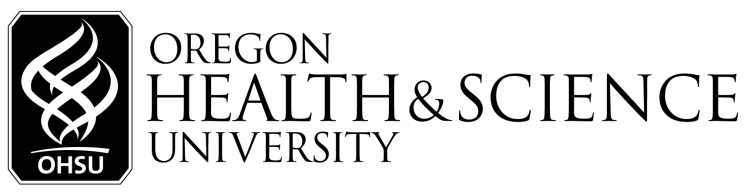 Information SheetIRB#__________ 